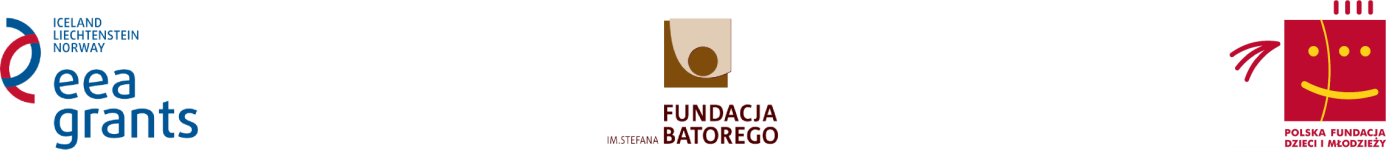 Załącznik nr 2Zasady i wymogi dotyczące realizacji projektu oraz wykorzystania, rozliczania i dokumentowania wydatków pokrywanych z dotacji Zasada ogólna: Projekt powinien być realizowany z uwzględnieniem interesu publicznego, wartości demokratycznych i praw człowieka oraz zasad dobrego rządzenia, równych szans i  zrównoważonego rozwoju.
1.Wydatki, jakie mogą być pokryte z dotacjiZ dotacji można pokryć następujące wydatki:opłaty i koszty podróży związane z udziałem w spotkaniach, seminariach itp. z zastrzeżeniem, że koszty podróży (przejazd/przelot, transport lokalny, zakwaterowanie i wyżywienie  jednej osoby nie mogą przekroczyć 2 000 euro);koszty organizacji spotkań, seminariów itp.;inne koszty, np. honoraria ekspertów, koszty analiz, zakup danych, działania promocyjne i informacyjne.
2. Wydatki kwalifikowalneWydatki są kwalifikowane, o ile spełniają łącznie poniższe kryteria:zostały poniesione między pierwszym a ostatnim dniem realizacji projektu określonym w umowie;mają bezpośredni związek z realizowanym projektem i zostały zaplanowane w budżecie;są adekwatne i niezbędne do realizacji projektu;są związane wyłącznie z realizacją celów i osiągnięciem zamierzonych rezultatów oraz zostały poniesione racjonalnie i efektywnie;są poparte stosownymi dokumentami księgowymi wprowadzonymi do ewidencji księgowej zgodnie z obowiązującymi przepisami prawa o rachunkowości i zasadami ustalonymi w polityce rachunkowości Grantobiorcy;są zgodne z obowiązującym ustawodawstwem podatkowym i ubezpieczeń społecznych;zostały poniesione zgodnie z wymogami dotyczącymi podatku VAT i zamówień publicznych, opisanymi w punkcie 3 i 4 poniżej.Wydatki uważa się za poniesione wówczas, gdy faktura (lub inny dokument księgowy o równoważnej wartości  dowodowej) została wystawiona i zapłacona, a przedmiot został dostarczony/usługa została wykonana. Wyjątek od tej reguły stanowią: rozliczenia dokonywane na podstawie wewnętrznych dowodów księgowych;kompensata (potrącenie) należności;wydatki poniesione w terminie 30 dni od ostatniego dnia realizacji projektu określonego w umowie, dotyczące płatności faktur i rachunków wystawionych w trakcie realizacji projektu oraz wymaganych płatności podatków.
Grantobiorców obowiązują wysokości diet oraz limity na nocleg w poszczególnych państwach zgodnych z Rozporządzeniem Ministra Pracy i Polityki Społecznej z dnia 29 stycznia 2013 w sprawie należności przysługujących pracownikowi zatrudnionemu w państwowej lub samorządowej jednostce budżetowej z tytułu podróży służbowej.W przypadku podróży standardem jest do korzystanie z klasy drugiej lub ekonomicznej.Wydatki nie spełniające powyższych kryteriów traktowane są jako niekwalifikowalne.UWAGA! Zgodnie z zasadami dobrego rządzenia i przeciwdziałania konfliktowi interesów do realizacji projektu nie powinny być zatrudniane osoby pozostające w związku pokrewieństwa, opieki lub kurateli z członkami organów zarządzających lub nadzorczych Grantobiorcy, a zakup towarów lub usług od podmiotów, będących (współ)własnością członków organów lub pracowników Grantobiorcy nie może odbywać się  na zasadach innych niż w stosunku do osób trzecich lub po cenach wyższych niż rynkowe. Dla zachowania zasady równych szans Grantobiorca nie może pobierać jakichkolwiek wpłat, czy opłat od adresatów/uczestników projektu,.Działania podejmowane w ramach projektu nie mogą być działaniami komercyjnymi, prowadzonymi dla zysku. 3. Podatek od towarów i usług (VAT)Podatek od towarów i usług (VAT) może być uznany za wydatek kwalifikowalny tylko wtedy, gdy został poniesiony przez Grantobiorcę oraz Grantobiorca nie ma możliwości odzyskania podatku zgodnie z przepisami ustawy z dnia 11 marca 2004 r. o podatku od towarów i usług (Dz. U. z 2011 r. Nr 177, poz. 1054, j.t. z późn. zm.).Jeżeli podatek od towarów i usług (VAT) może być częściowo odzyskany, kwalifikowalna jest ta część podatku, która nie może zostać odzyskana.4. Zamówienia publiczneGrantobiorcy zobowiązani są do składania zamówień i zawierania umów zgodnie z najlepszymi praktykami gospodarności, równego traktowania potencjalnych wykonawców i zapewnienia uczciwej konkurencji między nimi oraz do efektywnego wykorzystania środków bez względu na wartość zamówienia.Grantobiorcy nie są zobowiązani do stosowania przepisów ustawy o zamówieniach publicznych.W przypadku zakupu towaru lub usługi o wartości przekraczającej 20 000 zł (ok. 5 000 euro). Grantobiorca jest zobowiązany do zebrania co najmniej trzech równoważnych ofert (rozeznanie rynku). Za ofertę równoważną uważa się taką, która przedstawia opis przedmiotu zamówienia o parametrach zbliżonych do tych, jakie zostały określone we wniosku. Oferty mogą być zbierane w różnej formie, mogą to być np. publikowane cenniki lub odpowiedzi na zapytanie o cenę. Nie jest konieczne, by oferty były wiążące na gruncie przepisów Kodeksu cywilnego. Dokumenty potwierdzające zebranie co najmniej trzech równoważnych ofert Grantobiorca zobowiązany jest przechowywać wraz z dokumentacją finansową projektu. Zbieranie równoważnych ofert nie jest konieczne w przypadku: wydatków, których limity określone są w obowiązujących przepisach prawa, np. diety, ryczałty na przejazdy, noclegi itp., oraz zamówień dotyczących zadań wykonywanych przez osoby będące stałymi współpracownikami Grantobiorcy.5. Zasady księgowania i dokumentowania poniesionych wydatkówGrantobiorca zobowiązany jest do prowadzenia wyodrębnionej ewidencji księgowej na potrzeby projektu, umożliwiającej jednoznaczną identyfikację wszystkich kosztów i przychodów dotyczących projektu. Dowodem poniesienia wydatków jest opłacona faktura lub inny dokument księgowy o równoważnej wartości dowodowej wraz z dowodem zapłaty. Przyjmuje się za dowód zapłaty gotówkowej informację na dokumencie: „Zapłacono gotówką” lub „Forma zapłaty: gotówka”.  W miarę możliwości należy unikać płatności gotówkowych.Wszystkie dokumenty księgowe  muszą być prawidłowo opisane, tak aby był zrozumiały ich związek z projektem. Opis dokumentu księgowego powinien zawierać:numer wniosku;informację, że projekt jest współfinansowany z Funduszy EOG;kwotę wydatków kwalifikowalnych;opis działania, którego dotyczy wydatek;akceptację wydatku pod względem merytorycznym oraz formalno-rachunkowym podpisaną przez osoby uprawnione. Dowody księgowe należy przechowywać w ustalonym porządku dostosowanym do sposobu prowadzenia ksiąg rachunkowych, w sposób zapewniający łatwe ich odszukanie. Księgi rachunkowe i dowody księgowe należy przechowywać w należyty sposób i chronić przed niedozwolonymi zmianami, rozpowszechnianiem lub zniszczeniem.